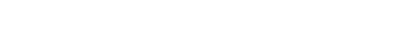 Night works noise notice – Wilston stationTuesday 3 and Wednesday 4 October 2017Queensland Rail is committed to providing minor upgrades at 10 locations across the Citytrain network to improve amenities and provide cleaner, safer stations as a key outcome of the ‘Fixing the trains’ action plan.Wilston station is included in this program of works and is undergoing a refresh during October 2017.Overview of workEvery effort will be made to carry out these works with respect for our valued neighbours and we apologise for any inconvenience.For further information, please contact the Customer Feedback Team on 13 16 17 (between 7.15am and 5pm, Monday to Friday) or email communityengagement@qr.com.auQueensland Rail is moving towards paperless notifications about noise, works and track closures. You’ll still see paper notices for a time, as we transition to the new system. Sign up at: queenslandrail.com.au/EmailNotificationLocationDates and hours of workType of work and impactsWilston stationMonday 3 and Tuesday 4 October (over two nights)9pm to 4amStair adjustment worksUse of equipment including concrete saw, concrete mixer and hand toolsHeavy machinery with reversing beepersPortable lighting.